Российская Федерация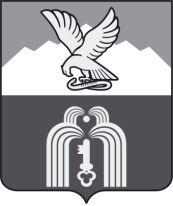 Р Е Ш Е Н И ЕДумы города ПятигорскаСтавропольского краяО признании утратившими силу отдельных решений Думы города Пятигорска В соответствии с частью 9 статьи 9 Федерального закона от 14 марта 2022 года № 60-ФЗ «О внесении изменений в отдельные законодательные акты Российской Федерации», Федеральным законом от 6 октября 2003 года № 131-ФЗ «Об общих принципах организации местного самоуправления в Российской Федерации», постановлением избирательной комиссии Ставропольского края от 30 марта 2022 № 11/60-7 «О возложении полномочий по подготовке и проведению выборов в органы местного самоуправления, местного референдума на территории муниципального образования города-курорта Пятигорска на территориальную избирательную комиссию города Пятигорска», Уставом муниципального образования города-курорта Пятигорска,Дума города ПятигорскаРЕШИЛА:1. Признать утратившими силу следующие решения Думы города Пятигорска:1) решение Думы города Пятигорска от 5 июня 2019 года № 29-36 ГД «О формировании избирательной комиссии муниципального образования города-курорта Пятигорска»;2) решение Думы города Пятигорска от 30 января 2020 года № 6-43 ГД «О назначении члена избирательной комиссии муниципального образования города-курорта Пятигорска с правом решающего голоса»;3) решение Думы города Пятигорска от 2 июля 2020 года № 34-54 ГД «О назначении члена избирательной комиссии муниципального образования города-курорта Пятигорска с правом решающего голоса»;4) решение Думы города Пятигорска от 4 августа 2020 года № 40-55 ГД «О назначении члена избирательной комиссии муниципального образования города-курорта Пятигорска с правом решающего голоса»;5) решение Думы города Пятигорска от 29 июня 2021 года № 28-69 ГД «О назначении членов избирательной комиссии муниципального образования города-курорта Пятигорска с правом решающего голоса»;6) решение Думы города Пятигорска от 7 июля 2021 года № 38-70 ГД «О назначении члена избирательной комиссии муниципального образования города-курорта Пятигорска с правом решающего голоса»;7) решение Думы города Пятигорска от 20 июля 2021 года № 39-71 ГД «О внесении изменений в состав избирательной комиссии муниципального образования города-курорта Пятигорска».2. Направить настоящее решение в Избирательную комиссию Ставропольского края.3. Опубликовать настоящее решение в газете «Пятигорская правда».4. Настоящее решение вступает в силу со дня его подписания.ПредседательДумы города Пятигорска                                                                                      Л.В. Похилько20 декабря 2022 г.№  71-21 ГД